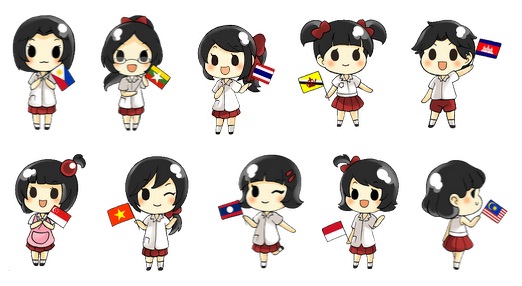 ใบงานเรื่อง ประเทศไทยราชอาณาจักรไทย(ชื่อภาษาอังกฤษ.........................................................................................................................................)     เมืองหลวง.....................................................................ประชากรประมาณ....................................................................     ภาษาราชการ...........................................................................ศาสนา............................................................................     ประมุข............................................................................ผู้นำรัฐบาล...............................................................................     สถานที่สำคัญ/แหล่งท่องเที่ยว........................................................................................................................................     ระบอบการปกครอง........................................................................................................................................................     วันชาติ......................................................................................หน่วยเงินตรา.................................................................     สินค้านำเข้า.....................................................................................................................................................................     สินค้าส่งออก....................................................................................................................................................................     ดอกไม้ประจำชาติ...............................................................อาหารประจำชาติ................................................................     สายการบิน..........................................................................ขนาดเนื้อที่..........................................................................     ที่ตั้ง  ทิศเหนือติดต่อกับ.............................................................ทิศใต้ติดต่อกับ.............................................................     ทิศตะวันออกติดต่อกับ................................................................ทิศตะวันตกติดต่อกับ..................................................